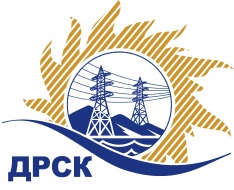 Акционерное Общество«Дальневосточная распределительная сетевая  компания»Протокол № 676/МЭ-ВПЗаседания закупочной комиссии по выбору победителя по открытому  запросу цен на право заключения договора: «Светодиодные устройства» для  нужд филиала «Амурские ЭС», закупка № 1814раздел 4.2 ГКПЗ 2017 г.СПОСОБ И ПРЕДМЕТ ЗАКУПКИ: Открытый запрос цен ««Светодиодные устройства» для  нужд филиала «Амурские ЭС»Планируемая стоимость лота в ГКПЗ АО «ДРСК» составляет: 1 502 500,24 руб. без учета НДС.ПРИСУТСТВОВАЛИ: члены постоянно действующей Закупочной комиссии АО «ДРСК»  1-го уровня.ВОПРОСЫ, ВЫНОСИМЫЕ НА РАССМОТРЕНИЕ ЗАКУПОЧНОЙ КОМИССИИ: О  рассмотрении результатов оценки заявок Участников.О признании заявки ООО  «Минимакс»  не соответствующей условиям запроса цен.О признании заявки ООО  «Сибавтоматика Восток» не соответствующей условиям запроса цен.О признании заявки соответствующей  условиям Документации о закупкеО признании  запроса цен несостоявшимся.РЕШИЛИ:ВОПРОС 1 «О рассмотрении результатов оценки заявок Участников»Принять цены, полученные на процедуре вскрытия конвертов с заявками участников.ВОПРОС 2 «О признании заявки  ООО «Минимакс»  не соответствующей условиям запроса цен»    Отклонить заявку Участника ООО «Минимакс»   от дальнейшего рассмотрения, как несоответствующее  п.2.4.2.4 б) Документации о закупке.ВОПРОС 3 «О признании заявки  ООО «Сибавтоматика Восток» не соответствующей условиям запроса цен»Отклонить заявку Участника ООО «Сибавтоматика Восток» от дальнейшего рассмотрения, как несоответствующее  п.2.4.2.4 б) Документации о закупке.ВОПРОС 4  «О признании заявки соответствующей условиям Документации о закупке»       Признать заявку ООО Торговый Дом "ГроссЛайт" соответствующей условиям Документации о закупке и принять её к дальнейшему рассмотрению.5 «О признании  запроса цен несостоявшимся»     Признать открытый запрос цен на право заключения договора на поставку: «Светодиодные устройства» для  нужд филиала «Амурские ЭС» несостоявшимся на основании п. 7.8.8.2 Положения о закупке продукции для нужд  АО «ДРСК», так как после проведенной отборочной стадии осталось менее двух   заявок соответствующих требованиям Документации о закупке.Исп. Терёшкина Г.М.397-260Благовещенск ЕИС № 31705661490« 20 » ноября 2017№п/пНаименование Участника закупки и его адресЦена заявки без НДС на участие в закупкеЦена заявки с НДС на участие в закупке1ООО «Минимакс» 
ИНН/КПП 7810216924/781001001 
ОГРН 10278049134981 026 067.271 210 759.382ООО «Сибавтоматика Восток» 
ИНН/КПП 5433954743/543301001 
ОГРН 1155476121646919 717.651 085 266.833ООО Торговый Дом "ГроссЛайт" 
ИНН/КПП 1326189593/132701001 
ОГРН 10313160122651 333 350.571 573 353.67Основания для отклоненияУчастник предложил срок поставки до 20.02.2018г.,  что не соответствует п.5.1 технического задания заказчика (25.12.2017г.).Основания для отклоненияУчастник предложил срок поставки до 31.01.2018г.,  что не соответствует п.5.1 технического задания заказчика (25.12.2017г.).Секретарь Закупочной комиссии: Челышева Т.В. _____________________________